Hasmonean High School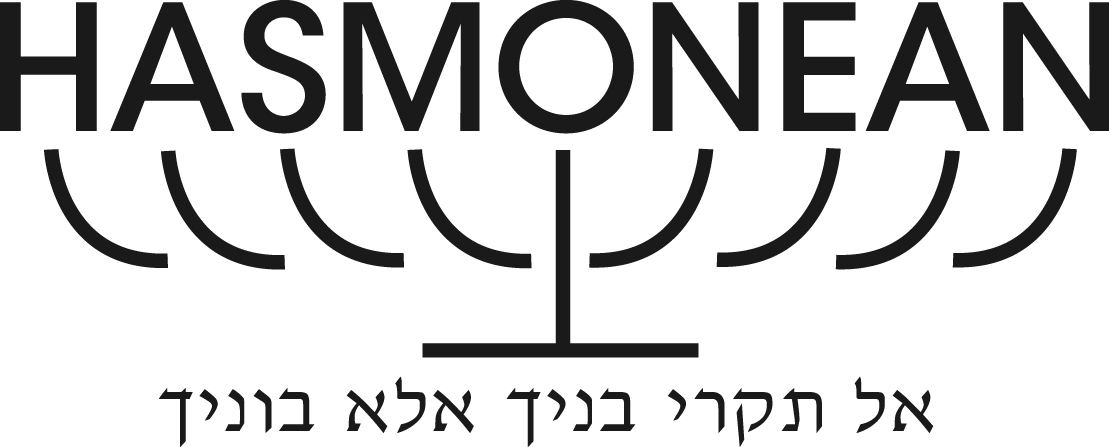 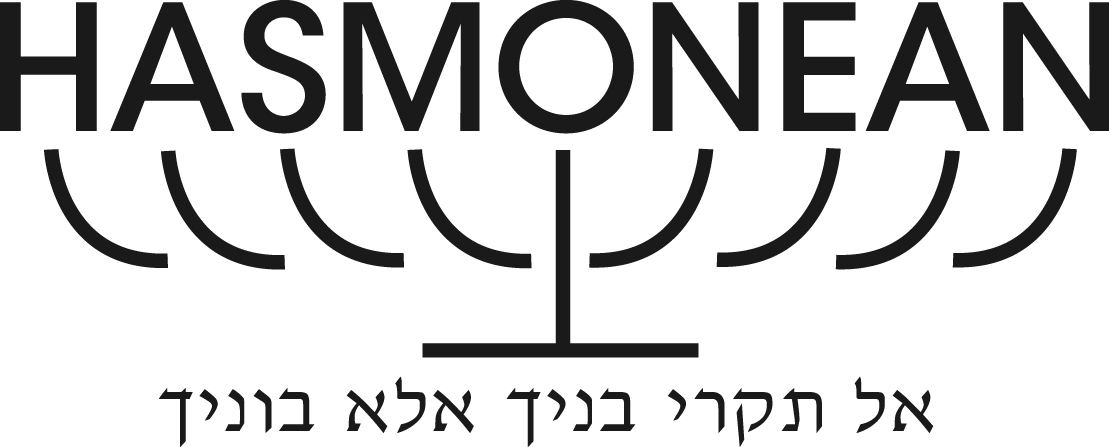  DESCRIPTIONJob Title:		Science TechnicianDepartment:		ScienceResponsible to:		Senior Science TechnicianAllowance attached      £20,835.00 fte – actual salary £18,230.63to the post:Hours:		Mon – Thursday 08.00 – 16.30		Friday – 08.00 – 14.00Post Holder:                    Vacancy___________________________________________________________________Duties The role of the technical staff is to support teachers in the provision of a high quality of education for all pupils, assisting them in the attainment of school and departmental aims.  Technicians should be aware of school policies, especially those relating to health and safety, pupils and staffing.  They should have an understanding of legal requirements relating to the use of scientific equipment and materials; especially those which represent a potential risk to students and staff.Main ActivitiesTo be aware of Health & Safety (including COSHH).To ensure the efficient preparation and organisation of equipment and resources for lessons as required. To clean equipment and laboratories after each lesson and any chemical spillages when they occur To ensure safe storage and use of laboratory equipment.To support teaching staff and pupils during lessons and also to assist supply teachers in the setting up of equipment To assist in preparing lesson materials in other departments as requiredTo keep a record of requirements Undertake routine photocopying of worksheets when requiredTo report to the Senior Science technician any potential health and safety hazard e.g. gas or fume problems that may occurTo  assist in ensuring the safe conduct of pupils in the departmentTo safely dispose of waste chemicals and biological materials  To carry out basic safety checksTo repair, maintain and if required construct or arrange the construction of equipment as requiredTo check materials before and after lessonsTo ensure standard risk assessments are issued with equipmentTo undertake such other duties as may be reasonably required, having regard to the purpose and grade of the postTo undertake any other reasonable task as designated by the Senior science technicianNOTESThe above responsibilities are subject to the general duties and responsibilities contained in the statement of Conditions of Employment.This job description allocates duties and responsibilities but does not direct the particular amount of time to be spent carrying them out and no part of it may be so construed.This job description is not necessarily a comprehensive definition of the post, and it may be subject to modification or amendment at any time after consultation with the holder of the post.The duties may be changed to meet the changing demands of the School at the reasonable discretion of the CEO.